Spett. Agenzia delle Dogane Sezione Operativa Territoriale di Orio al SerioVia Aeroporto, 1324050Orio al Serio(BG)Milano, 06 agosto 2014OGGETTO: Spedizione no. H9493339895 Buongiorno,in merito alla spedizione UPS no. H9493339895 con origine in South-Korea (Seoul), la società HT Srl conferma che il materiale oggetto della spedizione è il seguente: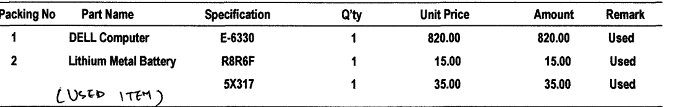 La terza voce indicata, come le precedenti, è riconducibile a materiale Hardware.Ringraziando per la collaborazione,porgiamo distinti salutiHT SrlGiancarlo RussoCOO